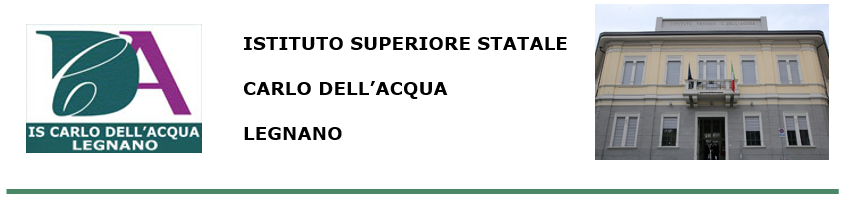 Verbale assemblea di classe_______________Il giorno __________ alle ore __________ nell’aula (meet)_____________________________la classe …….. si è riunita in assemblea per discutere il seguente ordine del giorno:____________________________________________________________________________________________________________________________________________________________________________________________________________________________Sono presenti tutti gli alunni tranne ________________________________________________________________________________Gli alunni rappresentanti di classe ____________________________________________________coordinano l’assemblea.Verbalizza l’alunno ________________________________________________________________Si riporta di seguito quanto discusso:___________________________________________________________________________________________________________________________________________________________________________________________________________________________________________________________________________________________________________________________________________________________________________________________________________________________________________________________________________________________________________________________________________________________________________________________________________________________________________________________________________________________________________________________________________________________________________________________________________________________________________________________________________________________.L’assemblea si è conclusa alle ore ________________IL SEGRETARIO						I RAPPRESENTANTI______________________________			______________________________								______________________________